Opakowania farmaceutyczne z tworzyw sztucznych - na co zwrócić uwagę?W branży farmaceutycznej odpowiednie przechowywanie produktów jest kluczowe. Warto więc wybrać firmę, która produkuje solidne i idealnie dopasowane opakowania farmaceutyczne z tworzyw sztucznych.Dlaczego warto wybrać opakowania farmaceutyczne z tworzyw sztucznych?Opakowania to element podstawowy w wielu branżach. Muszą spełniać często bardzo rygorystyczne kryteria, aby zapewniały bezpieczeństwo i odpowiednie przechowywanie produktów. Rynkiem, który w szczególny sposób przykłada uwagę do jakości opakowań, jest rynek farmaceutyczny. Dlatego w tym artykule podpowiadamy, dlaczego opakowania farmaceutyczne z tworzyw sztucznych są dobrym rozwiązaniem.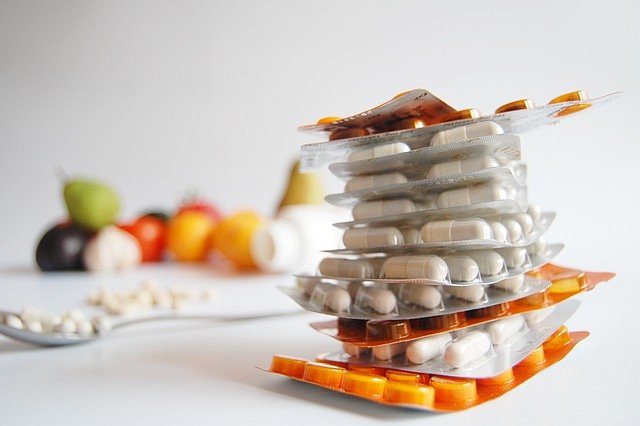 Opakowania w branży farmaceutycznejBranża farmaceutyczna jest bardzo wymagająca, nie tylko w sprawie kontroli jakości produktów, ale także opakowań, w których są przechowywane. Leki oraz akcesoria medyczne potrzebują bowiem bardzo dobrego zabezpieczenia. Delikatne tabletki i ampułki o różnych kształtach nie mogą wydostawać się ze swojego opakowania. A na przykład strzykawki i implanty, mimo wymagających kształtów, potrzebują takiego opakowania, by się nie przemieszczały i były odpowiednio zabezpieczone i przytrzymane. Szczególnie polecane dla tej branży są więc opakowania farmaceutyczne z tworzyw sztucznych. To one są gwarancją, że wszystkie wymogi im stawiane zostaną spełnione.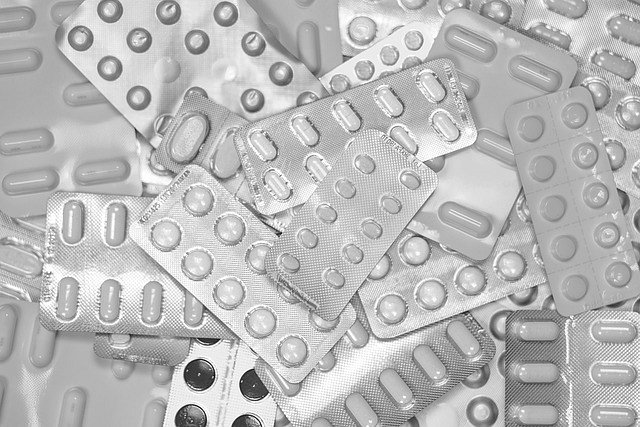 Gdzie można kupić opakowania farmaceutyczne z tworzyw sztucznych?Jeżeli więc działamy w branży farmaceutycznej, musimy postawić na zaufanego producenta opakowań. Takiego, który zdaje sobie sprawę z istoty dobrej jakości na tym rynku. Warto więc zwrócić uwagę na producenta Poli, który gwarantuje dostosowanie się do potrzeb klienta. Opakowania farmaceutyczne z tworzyw sztucznych oferowane przez firmę są więc idealnie dopasowane do produktu. A tworzone wypraski oraz opakowania typu clamshell sprawiają, że nie trzeba się obawiać, że produkty zostaną źle przechowane. 